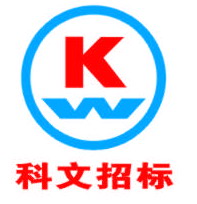  广 西 科 文 招 标 有 限 公 司
  竞争性谈判采购文件  项目名称：平南县平南街道中心小学2021年货物采购	          竞标编号：GGZC2021-J1-61130-KWZB采购单位：平南县平南街道中心小学采购代理机构：广西科文招标有限公司2021年8月目  录竞争性谈判采购公告.................................2第一章：竞标人须知及前附表.........................5第二章：评标方法...................................15第三章：采购项目技术规格、参数及要求 ..............17第四章：谈判响应文件基本格式.......................28第五章：政府采购合同（格式）.......................39广西科文招标有限公司平南县平南街道中心小学2021年货物采购（GGZC2021-J1-61130-KWZB）竞争性谈判采购公告项目概况平南县平南街道中心小学2021年货物采购项目的潜在供应商应在贵港市政府采购网（http://zfcg.czj.gxgg.gov.cn/home.html）“供应商注册入口”完 成账号注册后，登录政采云平台“项目采购—获取采购文件”模块自行下载采购文件，并于2021年8 月 25 日9时00分（北京时间）前提交响应文件。一、项目基本情况项目编号： GGZC2021-J1-61130-KWZB项目名称：平南县平南街道中心小学2021年货物采购采购方式：竞争性谈判预算金额：¥54.4765万元。最高限价：与预算金额一致采购需求：55寸液晶电视机1台，监控专用硬盘4个，A4打印纸120箱，交换机1批，高清监控摄像头及其配件1批，监控专用电源16个，多功能教学触控一体机1批，遮光窗帘400米，办公桌椅、实验桌椅1批，空调1批，A4打印一体机1批。（包括但不限于标的名称、数量、简要技术需求或服务要求等），具体详见竞争性谈判文件。合同履行期限：签订合同后7个日历日内交货。本项目不接受联合体竞标。二、申请人的资格要求：1、满足《中华人民共和国政府采购法》第二十二条规定；2、落实政府采购政策需满足的资格要求：无3、本项目的特定资格要求：无三、获取采购文件1、时间：2021年8月 20 日至响应文件递交的截止时间止。2、获取采购文件方式：供应商通过贵港市政府采购网“供应商注册入口”完成账号注册后，登录政采云平台“项目采购—获取采购文件”模块自行下载采购文件；如在操作过程中遇到问题或者需要技术支持，请致电政采云客服热线：400-881-7190。四、响应文件提交截止时间：2021年8月25日9时00分（北京时间）地点：通过政采云平台实行在线竞标响应。五、开启时间：2021年8月25日9时00分截标后（北京时间）地点：通过政采云平台实行在线解密开启。六、公告期限：自本公告发布之日起3个工作日。七、其他补充事宜：1、网上公告媒体查询：http://www.ccgp.gov.cn（中国政府采购网）、http://zfcg.gxzf.gov.cn（广西壮族自治区政府采购网） 、http://zfcg.czj.gxgg.gov.cn（贵港市政府采购网）、广西壮族自治区公共资源电子交易系统（贵港）(http://ggzy.jgswj.gxzf.gov.cn/ggggzy/) 。2、本项目需要落实的政府采购政策：《政府采购促进中小企业发展暂行办法》、《关于我区政府采购支持监狱企业发展有关问题的通知》（桂财采[2015]24号）、《三部门联合发布关于促进残疾人就业政府采购政策的通知》（财库〔2017〕141号）、强制采购、优先采购节能产品、环境标志产品。3、本项目不接受未成功在政采云平台申请获取采购文件的竞标人参加竞标。八、在线竞标响应（电子竞标）说明：1、本项目通过政采云平台实行在线谈判（电子谈判），供应商需要先安装“政采云电子交易客户端”，并按照本竞争性谈判采购文件和政采云平台的要求，通过“政采云电子交易客户端”编制并加密响应文件。供应商未按规定编制并加密的响应文件，政采云平台将予以拒收。2、“政采云电子交易客户端”请自行前往广西政府采购网下载并安装（http://zfcg.gxzf.gov.cn/OfficeService/DownloadArea/2455918.html?utm=sites_group_front.b8b6c91.0.0.c51f9820a48111eabb9bcbdf01af125e）；电子谈判具体操作流程参考《政府采购项目电子交易管理操作指南-供应商》；在使用政采云谈判客户端时，建议使用WIN7及以上操作系统，通过政采云平台参与在线谈判时如遇平台技术问题详询400-881-7190。3、为确保网上操作合法、有效和安全，谈判供应商应当在响应文件提交截止时间前完成在“政府采购云平台”的身份认证，确保在电子谈判过程中能够对相关数据电文进行加密和使用电子签章。使用“政采云电子交易客户端”需要提前申领CA数字证书，申领流程请自行前往相关网站进行查阅（完成CA数字证书办理预计一周左右，建议供应商获取竞争性谈判采购文件后立即办理）。4、谈判供应商应当在响应文件提交截止时间前，将生成的“电子加密响应文件”上传提交至政采云平台。响应文件提交截止时间前可以补充、修改或者撤回电子谈判响应文件。补充或者修改电子谈判响应文件的，应当先行撤回原文件，补充、修改后重新传输递交，响应文件提交截止时间前未完成传输的，视为撤回响应文件。5、响应文件提交截止时间后，政采云（电子交易平台）自动提取所有响应文件，各供应商须在提交响应文件截止后30分钟内对上传政采云的响应文件进行解密，所有供应商在规定的解密时限内解密完成或解密时限到后，采购代理机构开启响应文件；供应商超过解密时限的，系统默认自动放弃。6、如电子加密响应文件无法按时解密时，供应商可授权采购代理机构解密电子备份电子响应文件，需出示授权委托书、出示无法解密的原因材料并加盖公章，且电话告知代理机构，造成最终无法“异常处理”解密的责任由供应商自行承担。电子备份响应文件可以通过以下三种方式递交：（1）邮寄方式：以邮寄方式在电子响应文件提交截止时间前邮寄到广西科文招标有限公司贵港分公司平南办事处地址（平南县平南街道燕塘路7号）；（2）电子邮箱方式：在电子响应文件提交截止时间前发送至广西科文招标有限公司邮箱kwzbgg@163.com；（3）现场送达方式：在电子响应文件提交截止时间前按要求密封并送达平南县公共资源交易中心[平南县工业大道 （县交通运输局）] ，逾期送达或未按要求密封将被拒收。电子备份响应文件应当密封包装并在包装上标注项目名称、单位名称并加盖公章。7、本项目实行全流程电子化网上开评标，谈判供应商如有需要，可以参与现场开标（所需在线谈判响应及解密开启设备自带）并提供以介质（U盘或光盘等）存储的数据电文形成的电子备份电子响应文件。8、通过政采云平台上传提交的电子加密响应文件无法按时解密且无法通过政采云“异常处理”端口处理的视为响应文件撤回。九、凡对本次采购提出询问，请按以下方式联系。1、采购人信息名 称：平南县平南街道中心小学    地  址：平南县街道联系方式：郭老师联系电话：0775-7822213 2、采购代理机构信息名 称：广西科文招标有限公司    地址：贵港市金港大道900号（贵港市财政局东侧）联系方式：胡工  电话/传真：0775-7836662（平南办事处）财务联系人：小聂  电话：0775-5906966 （贵港分公司）3、项目联系方式：项目联系人：胡工     电　话：0775-78366624、监督部门：平南县财政局政府采购监督管理股，电话：0775-7820666广西科文招标有限公司                                 2021年8月 19 日第一章  竞标人须知及前附表竞标人须知前附表竞标人须知一、总　则1. 适用范围1.1 本文件仅适用于本文件中所叙述的货物、服务类政府采购项目。2. 定义2.1“采购人”是指：平南县平南街道中心小学。2.2“采购代理机构”是指：广西科文招标有限公司。2.3“谈判供应商”“竞标人”是指响应本文件要求，参加谈判的法定代表人。如果该供应商在本次谈判中成交，即成为“成交供应商”“成交人”。2.4“货物”是指各种形态和种类的物品，包括原材料、燃料、设备、产品等。2.5“服务”是指除货物和工程以外的其他政府采购对象。2.6“电子响应文件”是指：供应商根据本文件要求，编制包含报价、技术和服务等所有内容的文件。3. 谈判供应商的基本条件3.1竞标人资格：详见采购公告第二点。4. 谈判费用4.1 供应商应自行承担获取竞争性谈判文件、所有与编制和提交电子响应文件有关的费用（竞争性谈判文件有相关规定的除外），不论竞标结果如何，均应自行承担。5.联合体竞标5.1本项目不接受联合体竞标。6.转包与分包             6.1本项目不允许转包。6.2本项目是否允许分包详见“供应商须知前附表”，本项目不允许违法分包 。7.特别说明7.1提供相同品牌产品的不同供应商参加同一合同项下竞标的，以其中通过资格审查、符合性审查、谈判且最后报价最低的参加报价评审；最后报价相同的，由采购人或者采购人委托谈判小组按照竞争性谈判文件规定的方式确定一个参加评标的供应商，竞争性谈判文件未规定的采取随机抽取方式确定，其他电子响应文件作无效处理。非单一产品采购项目，多家供应商提供的核心产品品牌相同的，按前款规定处理。7.2供应商竞标所使用的资格、信誉、荣誉、业绩与企业认证必须为该供应商所拥有。7.3供应商应仔细阅读竞争性谈判文件的所有内容，按照竞争性谈判文件的要求提交电子响应文件，并对所提供的全部资料的真实性承担法律责任。7.4供应商在竞标活动中提供任何虚假材料，其电子响应文件作无效处理，并报监管部门查处；签订合同后发现的,成交供应商须依照《中华人民共和国消费者权益保护法》规定赔偿采购人，且民事赔偿并不免除违法供应商的行政与刑事责任。7.5在政府采购活动中，采购人员及相关人员与供应商有下列利害关系之一的，应当回避：（1）参加采购活动前3年内与供应商存在劳动关系；（2）参加采购活动前3年内担任供应商的董事、监事；（3）参加采购活动前3年内是供应商的控股股东或者实际控制人；（4）与供应商的法定代表人（负责人或自然人）或者负责人有夫妻、直系血亲、三代以内旁系血亲或者近姻亲关系；（5）与供应商有其他可能影响政府采购活动公平、公正进行的关系。供应商认为采购人员及相关人员与其他供应商有利害关系的，可以向采购人或者采购代理机构书面提出回避申请，并说明理由。采购人或者采购代理机构应当及时询问被申请回避人员，有利害关系的被申请回避人员应当回避。7.6有下列情形之一的视为供应商相互串通竞标，电子响应文件将被视为无效：（1）不同供应商的电子响应文件由同一单位或者个人编制；或不同供应商报名的IP地址一致的；（2）不同供应商委托同一单位或者个人办理竞标事宜；（3）不同的供应商的电子响应文件载明的项目管理员为同一个人；（4）不同供应商的电子响应文件异常一致或报价呈规律性差异；（5）不同供应商的电子响应文件相互混装；7.7供应商有下列情形之一的，属于恶意串通行为：（1）供应商直接或者间接从采购人或者采购代理机构处获得其他供应商的相关信息并修改其电子响应文件；（2）供应商按照采购人或者采购代理机构的授意撤换、修改电子响应文件；（3）供应商之间协商报价、技术方案等电子响应文件或者电子响应文件的实质性内容；（4）属于同一集团、协会、商会等组织成员的供应商按照该组织要求协同参加政府采购活动；（5）供应商之间事先约定一致抬高或者压低报价,或者在政府采购活动中事先约定轮流以高价位或者低价位成交,或者事先约定由某一特定供应商成交,然后再参加竞标；（6）供应商之间商定部分供应商放弃参加政府采购活动或者放弃成交；（7）供应商与采购人或者采购代理机构之间、供应商相互之间，为谋求特定供应商成交或者排斥其他供应商的其他串通行为。7.8关联供应商不得参加同一合同项下政府采购活动，否则电子响应文件将被视为无效：（1）单位负责人为同一人或者存在直接控股、管理关系的不同的供应商，不得参加同一合同项下的政府采购活动；（2）生产厂商授权给供应商后自己不得参加同一合同项下的政府采购活动；生产厂商对同一品牌同一型号的货物，仅能委托一个代理商参加竞标。二、电子响应文件的编制原则8.供应商应当按照竞争性谈判文件的要求编制电子响应文件，并对其提交的电子响应文件的真实性、合法性承担法律责任。电子响应文件应当对竞争性谈判文件作出实质性响应。8.1本项目实行网上谈判，采用电子响应文件。若供应商参与谈判，自行承担谈判一切费用。8.2各供应商应在截标前应确保成为政采云平台正式注册入库供应商，并完成CA数字证书申领。因未注册入库、未办理CA数字证书等原因造成无法谈判或谈判失败等后果由供应商自行承担。8.3供应商将政采云电子交易客户端下载、安装完成后，可通过账号密码或CA登录客户端进行电子响应文件制作。客户端请至网站下载专区查看，如有问题可拨打政采云客户服务热线400-881-7190进行咨询。8.4谈判电子响应文件解密时间：截标时间后30分钟内谈判供应商可以登录政采云平台，用“项目采购-开标评标”功能进行解密谈判电子响应文件。若谈判供应商在规定时间内无法解密或解密失败，可以以电子备份谈判电子响应文件作为依据，若电子备份谈判电子响应文件件与政采云平台上传的电子响应文件被识别为不一致的，以电子备份谈判电子响应文件作为评审依据；谈判供应商按时在线解密电子响应文件的，以在线解密的电子响应文件作为评审依据。若谈判供应商在规定时间内无法解密或解密失败且未提供电子备份谈判电子响应文件的，视为电子响应文件撤回。三、电子响应文件编制的要求9.1电子响应文件中须加盖供应商公章部分均采用 CA 签章，并根据“政府采购项目电子交易管理操作指南-供应商” 及本响应文件规定的格式和顺序编制电子响应文件并进行关联定位，以便谈判小组在评审时，点击评分项可直接定位到该评分项内容。如对响应文件的某项要求，供应商的电子响应文件未能关联定位提供相应的内容与其对应，则谈判小组在评审时如做出对供应商不利的评审由供应商自行承担。电子响应文件如内容不完整、编排混乱导致响应电子响应文件被误读、 漏读，或者在按采购文件规定的部位查找不到相关内容的，由供应商自行承担。9.2 CA 签章上目前没有法人（负责人）或授权代表签字信息，供应商在谈判电子响应文件中涉及到签字的位置线下签好字然后扫描或者拍照做成PDF的格式即可。9.3电子响应文件中标注的供应商名称应与主体资格证明（如营业执照、事业单位法人证书、执业许可证、个体工商户营业执照、自然人身份证等）和公章一致，否则其电子响应文件作无效处理。9.4电子响应文件应尽量避免涂改、行间插字或删除。如果出现上述情况，改动之处应由供应商的法定代表人（负责人或自然人）或其委托代理人签字或盖章。电子响应文件因字迹潦草或表达不清所引起的后果由供应商承担。10.电子响应文件的提交10.1供应商必须在“供应商须知前附表”规定的电子响应文件接收时间和地点提交电子响应文件。11. 首次电子响应文件的补充、修改与撤回（1）供应商进行电子竞标应安装客户端软件，并按照竞争性谈判文件和电子交易平台的要求编制并加密谈判响应文件。供应商未按规定加密的谈判响应文件，电子交易平台将拒收。供应商应当在谈判截止时间前完成谈判响应文件的传输递交，并可以补充、修改或者撤回谈判响应文件。补充或者修改谈判响应文件的，应当先行撤回原文件，补充、修改后重新传输递交。谈判截止时间前未完成传输的，视为撤回谈判响应文件。谈判截止时间后递交的谈判响应文件，电子交易平台将拒收。（2）如有特殊情况，采购代理机构延长截止时间和开标时间，采购代理机构和供应商的权利和义务将受到新的截止时间和开标时间的约束。12. 采购人和采购代理机构对所接收的电子响应文件在首次电子响应文件提交截止时间止提交电子响应文件的供应商不足3家的，应当退回供应商电子响应文件。13. 供应商在首次电子响应文件提交截止时间后向采购人、采购代理机构书面申请撤回电子响应文件的，除此之外采购人和采购代理机构对已开启的电子响应文件概不退回。14.网上开标、电子评标：供应商根据竞争性谈判文件要求，登录“政采云”平台，在指定时间内将电子响应文件通过 CA 加密后上传完成竞标。开标实行网上不见面开标。到达开标时间后，采购代理机构工作人员在“政采云”平台开始网上开标，供应商在竞争性谈判文件指定解密时间内各自远程登录“政采云”平台进行响应文件解密，供应商全部解密完成或解密时间结束后由采购代理机构工作人员开启唱标及评标程序，供应商可在个人电脑上查看到唱标信息，并等待专家评委评审，评审结束后系统中将显示评标结果。15.5电子响应文件的组成：电子响应文件应分为价格文件和商务技术文件两个部分组成。15.5.1价格文件1）谈判报价表（必须提供，否则电子响应文件作无效处理）；（附件二）15.5.2 商务技术文件（如未提供必须提供的文件，评审小组有权拒绝其竞争性谈判竞标文件） 1）谈判书（附件一）（必须提供，否则电子响应文件作无效处理）；2)商务响应及偏离情况说明表（附件三）（必须提供，否则电子响应文件作无效处理）；3）技术响应及偏离情况说明表（附件四）（必须提供，否则电子响应文件作无效处理）；4）竞标人有效的“营业执照”副本复印件（要求清晰反映经营范围，必须提交，否则电子响应文件作无效处理）；5）法定代表人身份证复印件（必须提供），委托代理时还须提供法定代表人授权委托书原件及被授权人身份证复印件（必须提交，否则电子响应文件作无效处理）；（附件五）6）贵港市政府采购项目竞标资格承诺函（必须提交，加盖公章，否则电子响应文件作无效处理）；（附件八）7）产品获奖证书（如有请提供）；8）货物名称、型号、规格、数量、性能、内部配置、使用原材料，引进新技术、新工艺、新材料的等情况（如有请提供）；9）产品样本、使用保养说明书、图纸等技术资料（如有请提供）；10）提供的切实可行的售后服务（按第三章要求提供）（必须提交，否则电子响应文件作无效处理）；11）竞标人提供的其他有关规定的证明资料（如有请提供）。注： 1.法定代表人（负责人或自然人）授权委托书必须由法定代表人（负责人或自然人）及委托代理人签字，扫描或者拍照做成pdf格式上传，否则电子响应文件作无效处理。2. 以上标明“必须提供”材料复印件的，必须加盖供应商CA签章，否则电子响应文件作无效处理。3.电子响应文件中所须加盖公章部分均采用CA签章。若竞争性谈判文件中有专门标注的某关联点，并要求供应商在电子竞标系统中作出谈判响应的，如供应商未对关联点进行响应或者在电子响应文件其它内容进行描述，造成电子评审不能查询的责任由供应商自行承担。4.以上材料未附格式的，由供应商自行拟定。16. 计量单位16.1除技术要求中另有规定外，本文件所要求使用的计量单位均应采用国家法定计量单位。三、谈判报价要求17.1供应商报价（包含首次报价、最后报价）超过所竞标规定的采购预算金额或者最高限价的，其电子响应文件将作无效处理。。17.2成交供应商负责本项目所需货物的制造、运输、售后服务等全部工作。17.3竞标报价：供应商应当就“采购需求”中所竞标的全部内容分别作完整唯一总价报价，供应商应当就所竞标全部内容进行报价，不得存在漏项报价，否则电子响应文件作无效处理；供应商应当就所竞标的全部内容作唯一报价。四、电子响应文件评审程序18.1谈判小组确认竞争性谈判文件。18.2资格审查：电子响应文件解密后，谈判小组依法对供应商的资格证明文件进行审查。18.2.1资格审查标准为本竞争性谈判文件中载明对供应商资格要求的条件。本项目资格审查采用合格制，凡符合竞争性谈判文件规定的供应商资格要求的供应商均通过资格审查。18.2.3供应商有下列情形之一的，资格审查不通过而导致其电子响应文件作无效处理：（1）未按竞争性谈判文件规定的方式获取本竞争性谈判文件的供应商；（2）不具备竞争性谈判文件中规定的资格要求的；（注：其中信用查询规则见“竞标人须知前附表”）（3）电子响应文件未提供任一项“价格文件和商务技术文件”资格证明文件规定的“必须提供”的文件资料的。（4）电子响应文件提供的资格证明文件出现任一项不符合“价格文件和商务技术文件”资格证明文件规定的“必须提供”的文件资料要求或者无效的；18.2.4通过资格审查的合格供应商不足3家的，不得进入符合性审查环节，应当重新开展采购活动。18.3符合性审：谈判小组应当对符合资格的供应商的电子响应文件进行竞标报价、商务、技术等实质性要求符合性审查，以确定其是否满足竞争性谈判文件的实质性要求。18.3. 1谈判小组在对电子响应文件进行符合性审查时，可以要求供应商对电子响应文件中含义不明确、同类问题表述不一致或者有明显文字和计算错误的内容等作出必要的澄清、说明或者更正。供应商的澄清、说明或者更正不得超出电子响应文件的范围或者改变电子响应文件的实质性内容。18.3.2谈判小组要求供应商澄清、说明或者更正电子响应文件应当以书面形式作出。供应商的澄清、说明或者更正应当以书面形式按照谈判小组的要求作出明确的澄清、说明或者更正，未按谈判小组的要求作出明确澄清、说明或者更正的供应商的电子响应文件将按照有利于采购人的原则由谈判小组进行判定。供应商的澄清、说明或者更正应当由法定代表人或其授权代表签字或者加盖公章。由授权代表签字的，应当附法定代表人授权书。供应商为自然人的，应当由本人签字并附身份证明。18.3.3谈判小组对电子响应文件进行评审，未实质性响应谈判文件的电子响应文件按无效处理，谈判小组应当告知有关供应商。五、谈判的步骤19.1谈判小组按照“供应商须知前附表”确定的顺序，集中与单一供应商分别进行谈判，并给予所有参加谈判的供应商平等的谈判机会。符合谈判资格的供应商应当在接到通知后规定时间内参加谈判，未在规定时间内参加谈判的，视同放弃参加谈判权利，其电子响应文件作无效处理。19.2在谈判过程中，谈判小组可以根据竞争性谈判文件和谈判情况实质性变动采购需求中的技术、服务要求以及合同草案条款，但不得变动竞争性谈判文件中的其他内容，实质性变动的内容须经采购人代表确认。可能实质性变动的内容详见“供应商须知前附表”。19.3对竞争性谈判文件作出的实质性变动是竞争性谈判文件的有效组成部分，谈判小组应当及时以书面形式同时通知所有参加谈判的供应商。19.4供应商应当按照竞争性谈判文件的变动情况和谈判小组的要求重新提交电子响应文件，并由其法定代表人或授权代表签字或者加盖公章。由授权代表签字的，应当附法定代表人授权书。供应商为自然人的，应当由本人签字并附身份证明。参加谈判的供应商未在规定时间内重新提交电子响应文件的，视同放弃提交权利，其电子响应文件作无效处理。19.5谈判中，谈判的任何一方不得透露与谈判有关的其他供应商的技术资料、价格和其他信息。19.6采购代理机构对谈判过程和重要谈判内容进行记录，谈判双方在记录上签字确认。19.7谈判过程中重新提交的电子响应文件，供应商可以在规定合理期限内补充、修改。19.8最后谈判结束后，谈判小组不得再与供应商进行任何形式的商谈。20.最后报价20.1竞争性谈判文件能够详细列明采购标的的技术、服务要求的，谈判结束后，谈判小组应当要求所有继续参加谈判的供应商在规定时间内密封提交最后报价，提交最后报价的供应商不得少于3家。20.2竞争性谈判文件不能详细列明采购标的的技术、服务要求，需经谈判由供应商提供最后设计方案或解决方案的，谈判结束后，谈判小组应当按照少数服从多数的原则投票推荐3家以上供应商的设计方案或者解决方案，并要求其在规定时间内密封提交最后报价。供应商未在规定时间内提交最后报价的，视同放弃最后报价权利，谈判小组按首次报价评审。20.3最后报价是供应商电子响应文件的有效组成部分。20.4 已经提交电子响应文件的供应商，在提交最后报价之前，可以根据谈判情况退出谈判。20.5谈判小组收齐最后报价后统一开启，谈判小组对最后报价进行有效性、完整性和响应程度的审查。20.6电子响应文件首次及最后报价出现前后不一致的，按照下列规定修正： （1）电子响应文件中报价表内容与电子响应文件中相应内容不一致的，以报价表为准；（2）大写金额和小写金额不一致的，以大写金额为准；（3）单价金额小数点或者百分比有明显错位的，以报价表的总价为准，并修改单价；（4）总价金额与按单价汇总金额不一致的，以单价金额计算结果为准。同时出现两种以上不一致的，按照以上（1）-（4）规定的顺序逐条进行修正。修正后的报价经供应商确认后产生约束力，供应商不确认的，其电子响应文件作无效处理。20.7经供应商确认修正后的首次及最后报价若超过采购预算金额，供应商的电子响应文件作无效处理。20.8经供应商确认修正后的最后报价作为评审及签订合同的依据。六、确定成交供应商办法21.1 谈判小组只要求商务评审和技术（服务）评审合格的谈判供应商在规定的时间内进行报价。21.2谈判小组将根据需要决定是否要求所有合格的谈判供应商在规定时间内进行第二次或最后报价，该最后报价将作为谈判小组评比的最终依据。21.3根据符合采购需求、质量和服务相等且报价最低的原则确定成交供应商（详见第二章 评标方法）。七、签订合同22.1采购代理机构将在评标结束后2个工作日内将评标报告送采购人，采购人收到代理机构提交的评审报告后，2个工作日内确定中标或者成交供应商。对中标、成交结果公告无异议的项目在中标、成交通知书发出之日起7个工作日内和中标、成交供应商签订政府采购合同。采购人和中标、成交供应商签订合同后请及时将一份采购合同送采购代理机构以便及时上合同公示。22.2采购代理机构在收到采购合同后2个工作日内，在广西壮族自治区政府采购网、贵港市政府采购网上公告（涉及国家秘密、商业秘密的内容除外）。九、适用法律23.采购当事人的一切活动均适用于《中华人民共和国政府采购法》及相关规定。最终谈判结束后，谈判小组不得再与竞标人进行任何形式的商谈。十、质疑和投诉24.1供应商认为采购文件、采购过程、中标或者成交结果使自己的权益受到损害的，可以在知道或者应知其权益受到损害之日起7个工作日内，以书面形式向采购人、采购代理机构提出质疑。供应商针对同一采购程序环节的质疑应在法定质疑期内一次性提出。接收质疑函方式：以书面形式（原件）提交(同时递交可编辑的电子文档)。联系部门、联系电话和通讯地址如下：（1）广西科文招标有限公司贵港分公司（2）联系人：胡工  联系电话：0775-7836662（3）平南县二环路财政局旁（平南县燕塘路7号）供应商对采购人、采购代理机构的质疑答复不满意，或者采购人、采购代理机构未在规定时间内作出答复的，可以在答复期满后十五个工作日内向同级政府采购监管部门投诉。 24.2质疑、投诉应当采用书面形式(同时递交可编辑的电子文档)，质疑书、投诉书均应明确阐述招标文件、招标过程或中标结果中使自己合法权益受到损害的实质性内容，提供相关事实、依据和证据及其来源或线索，便于有关单位调查、答复和处理。 供应商提出质疑应当提交质疑函和必要的证明材料，针对同一采购程序环节的质疑必须在法定质疑期内一次性提出。质疑函应当包括下列内容： （1）供应商的姓名或者名称、地址、邮编、联系人及联系电话； （2）质疑项目的名称、编号； （3）具体、明确的质疑事项和与质疑事项相关的请求； （4）事实依据； （5）必要的法律依据； （6）提出质疑的日期。 供应商为自然人的，应当由本人签字；供应商为法人或者其他组织的，应当由法定代表人（负责人）、主要负责人，或者其授权代表签字或者盖章，并加盖公章。第二章  评标方法一、评标原则：（一）谈判小组构成：本采购项目的谈判小组分别由依法组成的评审专家、采购人代表等3人以上单数组成，其中专家人数不少于成员总数的三分之二。（二）评标依据：以采购文件、电子响应文件为评定依据。（三）根据《政府采购促进中小企业发展管理办法》（财库﹝2020﹞46号）的规定，谈判供应商使用（小型和微型企业产品竞标的）并认定为小型和微型企业的（必须依法提供中小企业声明函，否则不予以认定），对谈判报价给予10%的扣除，扣除后的价格为评标价，即评标价=谈判报价×（1-10%）；大中型企业与小型、微型企业组成联合体竞标，其中小型、微型企业的协议合同金额占到联合体协议合同总金额30%以上的，联合体竞标报价给予3%的扣除，扣除后的价格为评标价，即评标价=竞标报价×（1-3%）；除上述情况外，评标价=竞标报价。根据《关于政府采购支持监狱企业发展有关问题的通知》（财库[2014]68号）、《关于我区政府采购支持监狱企业发展有关问题的通知》（桂财采[2015]24号）的规定，监狱企业视同小型、微型企业，享受小型、微型企业评审中价格扣除的政府采购政策。（必须提供相关证明文件，否则不予以认定）根据《三部门联合发布关于促进残疾人就业政府采购政策的通知》（财库[2017]141号）的规定，残疾人福利性单位视同小型、微型企业，享受小型、微型企业评审中价格扣除的政府采购政策。（必须提供残疾人福利性单位声明函，否则不予以认定）除上述情况外，评标价= 最终竞标报价。二、评定方法：在质量和服务均能满足采购文件实质性响应要求的前提下，按评标价由低到高排列成交候选供应商顺序（评标价相同时，依次按最终竞标报价低价优先、节能环保优先、技术指标高优先、质保期长优先、交货期短优先、故障响应时间短优先的顺序排列），并依照次序排列成交供应商。三、成交候选供应商推荐及成交供应商确定原则（一）在质量和服务均能满足采购文件实质性响应要求的前提下，按评标价由低到高排列成交候选供应商顺序（评标价相同时，依次按最终竞标报价低价优先、节能环保优先、技术指标高优先、质保期长优先、交货期短优先、故障响应时间短优先的顺序排列；如提供相同品牌产品的不同谈判供应商参加同一合同项下竞标的，以其中通过资格审查、符合性审查且报价最低的参加评标；报价相同的，由采购人或者采购人委托谈判小组按照竞争性谈判采购文件规定的方式确定一个参加评标的谈判供应商，竞争性谈判采购文件未规定的采取随机抽取方式确定，其他竞标无效。），并推荐前三名为成交候选供应商。采购单位应当确定谈判小组推荐排名第一的成交候选人为成交人。排名第一的成交候选人放弃成交、因不可抗力提出不能履行合同，采购单位可以确定排名第二的成交候选人为成交人。排名第二的成交候选人因前款规定的同样原因不能签订合同的，采购单位可以确定排名第三的成交候选人为成交人，其余以此类推。               第三章  采购项目技术规格、参数及要求一、采购项目编号：GGZC2021-J1-61130-KWZB二、采购项目类别：货物说明：1、根据财库〔2019〕9号及财库〔2019〕19号文件规定，台式计算机，便携式计算机、平板式微型计算机，激光打印机，针式打印机，液晶显示器，制冷压缩机（冷水机组、水源热泵机组、溴化锂吸收式冷水机组），空调机组[多联式空调（热泵）机组（制冷量＞14000W），单元式空气调节机（制冷量＞14000W）]，专用制冷、空调设备（机房空调），镇流器（管型荧光灯镇流器），空调机[房间空气调节器、多联式空调（热泵）机组（制冷量≤14000W）、单元式空气调节机（制冷量≤14000W）]，电热水器，普通照明用双端荧光灯，电视设备[普通电视设备（电视机）]，便器（坐便器、蹲便器、小便器），水嘴等品目为政府强制采购的节能内标注“★”的品目，属于政府强制采购节能产品。竞标人的竞标货物中包含以上的必须使用政府强制采购的节能产品(必须在有效期内)，在响应文件中必须提供有效的节能产品认证证书，否则相应竞标无效。本项目核心产品：无。本项目采购对应的中小企业划分标准所属行业为：工业。三、采购项目需求一览表: 第四章   谈判响应文件基本格式（以下格式仅供参考）响应文件外包装封面格式：竞争性谈判响应文件采购项目编号：                       采购项目名称：                                                   竞标单位 ：  竞标单位地址：（ 于北京时间  年   月  日   时   分前不得启封 ）响应文件封面格式：（ 正 / 副本 ） 竞争性谈判响应文件采购项目编号：                       采购项目名称：                                                   竞标单位 ：  竞标单位地址：年    月    日附件一 谈  判  书 (采购代理机构)：依据贵方（项目名称/文件编号）项目政府采购的谈判邀请，我方（姓名和职务）经正式授权并代表谈判供应商（谈判供应商名称、地址）提交下述竞争性谈判响应文件一份。1. 谈判报价表；2. 谈判书；3. 商务响应及偏离情况说明表；4. 技术响应及偏离情况说明表；5. 按竞争性谈判文件竞标人须知和技术规格要求提供的有关文件；6. 资格证明文件；7. 售后服务承诺在此，授权代表宣布同意如下：1. 将按竞争性谈判文件的约定履行合同责任和义务；2. 已详细审查全部竞争性谈判文件，包括（补遗书）（如果有的话）；我们完全理解并同意放弃对这方面有不明及误解的权力；3. 同意提供按照贵方可能要求的与其谈判有关的一切数据或资料；4. 与本谈判有关的一切正式往来信函请寄：地址：                                 邮政编码：             电话、电报、传真或电传：                                      开户名称：                                                    开户银行：                                                    账号：                                                        法定代表人或委托代理人签名：                      竞标人单位全称（盖公章）：                                    日期：                                                        附件二               谈  判  报  价  表采购项目编号:                 采购项目名称:                     竞标人单位全称（盖公章）：                      法定代表人或授权代表签字:                                日期：                                                       附件三商务响应及偏离情况说明表（格式）采购项目编号:                 采购项目名称:说明：应对照采购文件第三章《采购项目技术规格、参数及要求》中的“商务要求”，逐条说明供应商的承诺的商务条件对应做出了实质性的响应，并申明与商务条文的响应和偏离。如果仅注明“符合”、“满足”或简单复制竞争性谈判采购文件要求，将导致谈判被拒绝。竞标人单位全称（盖公章）：                      法定代表人或授权代表签字:                   日  期：                  附件四技术响应及偏离情况说明表（格式）采购项目编号:                 采购项目名称:                     说明：应对照竞争性谈判采购文件“第三章 采购项目技术规格、参数及要求”，逐条说明所提供货物和服务已对竞争性谈判采购文件的技术规格做出了实质性的响应，并申明与技术规格条文的响应和偏离。不得直接复制采购文件需求，如果采购文件需求为小于或大于某个数值标准时，竞标文件具体响应内容应当写明报价货物具体参数或商务响应的具体数值，否则按报价无效处理。⑴表格内容均需按要求填写并盖章，不得留空，否则按竞标无效处理。⑵当竞标文件的技术参数或商务内容低于采购文件要求时，竞标人应当如实写明“负偏离”，否则视为虚假应标。竞标人单位全称（盖公章）：                      法定代表人或授权代表签字:                   日  期：                  附件五法定代表人授权委托书广西科文招标有限公司：兹授权      同志为我公司参加贵单位组织的（项    目    名   称）竞标活动的竞标代表人，全权代表我公司处理在该项目活动中的一切事宜。代理期限从     年   月   日起至     年   月   日止。 授权单位（签章）：               法定代表人（签字或盖章）：       签发日期：      年    月   日附：代理人工作单位：                     职务：                          性别：    身份证号码：         附件六中小企业声明函（货物）本公司（联合体）郑重声明，根据《政府采购促进中小企业发展管理办法》（财库﹝2020﹞46号）的规定，本公司（联合体）参加（单位名称）的（项目名称）采购活动，提供的货物全部由符合政策要求的中小企业制造。相关企业（含联合体中的中小企业、签订分包意向协议的中小企业）的具体情况如下： 1. （标的名称），属于（采购文件中明确的所属行业）行业；制造商为（企业名称），从业人员    人，营业收入为    万元，资产总额为    万元，属于（中型企业、小型企业、微型企业）； 2. （标的名称），属于（采购文件中明确的所属行业）行业；制造商为（企业名称），从业人员    人，营业收入为    万元，资产总额为    万元，属于（中型企业、小型企业、微型企业）； …… 以上企业，不属于大企业的分支机构，不存在控股股东为大企业的情形，也不存在与大企业的负责人为同一人的情形。本企业对上述声明内容的真实性负责。如有虚假，将依法承担相应责任。企业名称（盖章）： 日 期： 1、从业人员、营业收入、资产总额填报上一年度数据，无上一年度数据的新成立企业可不填报。附件七残疾人福利性单位声明函本单位郑重声明，根据《财政部 民政部 中国残疾人联合会关于促进残疾人就业政府采购政策的通知》（财库〔2017〕 141号）的规定，本单位为符合条件的残疾人福利性单位，且本单位参加______单位的______项目采购活动提供本单位制造的货物（由本单位承担工程/提供服务），或者提供其他残疾人福利性单位制造的货物（不包括使用非残疾人福利性单位注册商标的货物）。本单位对上述声明的真实性负责。如有虚假，将依法承担相应责任。竞标人名称（盖章）：日  期：附件八贵港市政府采购项目竞标资格承诺函本公司郑重承诺，根据《中华人民共和国政府采购法》第二十二条的规定，本公司为参加政府采购活动的合格供应商。即本公司同时满足以下条件：1、具有独立承担民事责任的能力。2、具有良好的商业信誉和健全的财务会计制度。3、具有履行合同所必需的设备和专业技术能力。4、有依法缴纳税收和社会保障资金的良好记录。5、提交竞标文件截止日期前三年内，在经营活动中没有重大违法记录。本公司对上述承诺的真实性负责，并接受政府采购、税务、社会保障等监督管理部门、采购文件规定的资格审查机构、社会公众的监督和检查。如有虚假，将依法承担相应责任。企业名称（盖章）：法定代表人（签名）：日期：	年	月	日第五章  政府采购合同（参考格式）合同编号：采购单位（甲方）                            采 购 计 划 号             供 应 商（乙方）                            项目  编  号               签  订  地  点                              签 订 时 间             根据《中华人民共和国政府采购法》、《中华人民共和国民法典》等法律、法规规定，按照采购文件规定条款和成交供应商承诺，甲乙双方签订本合同。第一条　合同标的1、供货一览表2、合同合计金额包括货物价款、调试、检验、技术培训及技术资料和包装、运输等全部费用。如竞争性谈判采购文件及谈判响应文件对其另有规定的，从其规定。第二条　质量保证1、乙方所提供的货物型号、技术规格、技术参数等质量必须与竞争性谈判采购文件及谈判响应文件和承诺相一致。2、乙方所提供的货物必须是全新、未使用的原装产品，且在正常使用和养护条件下，其使用各项指标均达到质量要求。第三条　权利保证乙方应保证所提供货物在使用时不会侵犯任何第三方的专利权、商标权、工业设计权或其他权利。乙方应按竞争性谈判采购文件规定的时间向甲方提供使用货物的有关技术资料。没有甲方事先书面同意，乙方不得将由甲方提供的有关合同或任何合同条文、规格、计划、图纸、样品或资料提供给与履行本合同无关的任何其他人。即使向履行本合同有关的人员提供，也应注意保密并限于履行合同的必需范围。乙方保证所交付的货物的所有权完全属于乙方且无任何抵押、质押、查封等产权瑕疵。第四条　包装和运输1、乙方提供的货物均应按竞争性谈判采购文件要求的包装材料、包装标准、包装方式进行包装，每一包装单元内应附详细的装箱单和质量合格证。2、货物的运输方式：             。3、乙方负责货物运输，货物运输合理损耗及计算方法：                 。第五条　交付和验收1、交货时间：                 、地点：                          。2、乙方提供不符合竞争性谈判采购文件和本合同规定的货物，甲方有权拒绝接受。3、乙方应将所提供货物的清单、说明书、随附资料、工具和备品、备件等交付给甲方，如有缺失应及时补齐，否则视为逾期交货。4、甲方应当在到货后7个工作日内进行验收，逾期不验收的，乙方可视同验收合格。验收合格后由甲乙双方签署货物验收单并加盖采购单位公章，甲乙双方各执一份。5、采购人委托采购代理机构组织的验收项目，其验收时间以该项目验收方案确定的验收时间为准，验收结果以该项目验收报告结论为准。在验收过程中发现乙方有违约问题，可暂缓资金结算，待违约问题解决后，方可办理资金结算事宜。6、甲方对验收有异议的，在验收后5个工作日内以书面形式向乙方提出，乙方应自收到甲方书面异议后    日内及时予以解决。第六条　培训1、乙方负责甲方有关人员的培训。培训时间、地点：                   。第七条  售后服务、质保期1、乙方应按照国家有关法律法规和“三包”规定以及竞争性谈判采购文件和本合同所附的《售后服务承诺》，为甲方提供售后服务。2、货物质保期；                                          。3、乙方提供的服务承诺和售后服务及质保期责任等其它具体约定事项。（见合同附件）第八条　付款方式和保证金1、当采购数量与实际使用数量不一致时，乙方应根据实际使用量供货，合同的最终结算金额按实际使用量乘以成交单价进行计算。2、资金性质：（财政资金）。3、付款方式为：自合同签订生效之日起15个工作日内，甲方向乙方支付合同总金额的30%作为预付款；待成交供应商所交付的产品，经全部安装调试并由采购人验收合格后，中标人开出发票后30日内，采购人付清合同总金额的70%余款给成交供应商。（注：在签订合同时，供应商明确表示无需预付款或者主动要求降低预付款比例的，采购人可不按前述规定。具体以双方签订合同为准。第九条　保证金无第十条、税费本合同执行中相关的一切税费均由乙方负担。第十一条、质量保证及售后服务1、 乙方应按竞争性谈判采购文件规定的货物性能、技术要求、质量标准向甲方提供产品。要求者，根据实际情况，经双方协商，可按以下办法处理：⑴更换：由乙方承担所发生的全部费用。⑵贬值处理：由甲乙双方合议定价。⑶退货处理：乙方应退还甲方支付的合同款，同时应承担该货物的直接费用（运输、保险、检验、货款利息及银行手续费等）。2、 如在使用过程中发生质量问题，乙方在接到甲方通知后在     小时内到达甲方现场。3、 在质保期内，乙方应对货物出现的质量及安全问题负责处理解决并承担一切费用。4、上述的货物质保期为     年，因人为因素出现的问题不在免费质保期范围内。第十二条、调试和验收1、甲方对乙方提交的货物依据竞争性谈判采购文件上的技术规格要求和国家有关质量标准进行现场初步验收，外观、说明书符合竞争性谈判采购文件技术要求的，给予签收，初步验收不合格的不予签收。货到后，甲方应当在到货后7个工作日内进行验收。2、乙方交货前应对产品作出全面检查和对验收文件进行整理，并列出清单，作为甲方收货验收和使用的技术条件依据，检验的结果应随货物交甲方。3、对技术复杂的货物，甲方应请国家认可的专业检测机构参与初步验收及最终验收，并由其出具质量检测报告。4、验收时乙方必须在现场，验收完毕后作出验收结果报告；验收费用由乙方负责。第十三条、货物包装、发运及运输1、乙方应在货物发运前对其进行满足运输距离、防潮、防震、防锈和防破损装卸等要求包装，以保证货物安全运达甲方指定地点。2、使用说明书、质量检验证明书、随配附件和工具以及清单一并附于货物内。3、乙方在货物发运手续办理完毕后24小时内或货到甲方48小时前通知甲方，以准备接货。4、货物在交付甲方前发生的风险均由乙方负责。5、货物在规定的交付期限内由乙方送达甲方指定的地点视为交付，乙方同时需通知甲方货物已送达。第十四条　违约责任1、乙方所提供的货物规格、技术标准、材料等质量不合格的，应及时更换，更换不及时的按逾期交货处罚；因质量问题甲方不同意接收的或特殊情况甲方同意接收的，乙方应向甲方支付违约货款额 5%违约金并赔偿甲方经济损失。                                       2、乙方提供的货物如侵犯了第三方合法权益而引发的任何纠纷或诉讼，均由乙方负责交涉并承担全部责任。3、因包装、运输引起的货物损坏，按质量不合格处罚。4、甲方无故延期接收货物、乙方逾期交货的，每天向对方偿付违约货款额3‰违约金，但违约金累计不得超过违约货款额5%，超过   天对方有权解除合同，违约方承担因此给对方造成经济损失；甲方延期付货款的，每天向乙方偿付延期货款额3‰滞纳金，但滞纳金累计不得超过延期货款额5%。5、乙方未按本合同和竞标文件中规定的服务承诺提供售后服务的，乙方应按本合同合计金额 5%向甲方支付违约金。6、乙方提供的货物在质量保证期内，因设计、工艺或材料的缺陷和其它质量原因造成的问题，由乙方负责，费用从质量保证金中扣除，不足另补。7、其它违约行为按违约货款额5%收取违约金并赔偿经济损失。第十五条、不可抗力事件处理1、在合同有效期内，任何一方因不可抗力事件导致不能履行合同，则合同履行期可延长，其延长期与不可抗力影响期相同。2、不可抗力事件发生后，应立即通知对方，并寄送有关权威机构出具的证明。3、不可抗力事件延续120天以上，双方应通过友好协商，确定是否继续履行合同。第十六条  合同争议解决1、因货物质量问题发生争议的，应邀请国家认可的质量检测机构对货物质量进行鉴定。货物符合标准的，鉴定费由甲方承担；货物不符合标准的，鉴定费由乙方承担。2、因履行本合同引起的或与本合同有关的争议，甲乙双方应首先通过友好协商解决，如果协商不能解决，可向仲裁委员会申请仲裁或向人民法院提起诉讼。3、诉讼期间，本合同继续履行。第十七条、诉讼双方在执行合同中所发生的一切争议，应通过协商解决。如果协商不能解决，可向仲裁委员会申请仲裁或向人民法院提起诉讼。
       第十八条、合同生效及其它1、合同经双方法定代表人（负责人）或授权代表签字并加盖单位公章后生效。2、合同执行中涉及采购资金和采购内容修改或补充的，须经财政部门审批，并签书面补充协议报财政部门备案，方可作为主合同不可分割的一部分。3、本合同未尽事宜，遵照《中华人民共和国民法典》有关条文执行。第十九条　合同的变更、终止与转让1、除《中华人民共和国政府采购法》第50条规定的情形外，本合同一经签订，甲乙双方不得擅自变更、中止或终止。2、乙方不得擅自转让（无进口资格的供应商委托进口货物除外）其应履行的合同义务。3、合同执行中涉及采购资金和采购内容修改或补充的，须经财政部门审批，并签书面补充协议报财政部门备案，方可作为主合同不可分割的一部分。4、本合同未尽事宜，遵照《中华人民共和国民法典》有关条文执行。第二十条　签订本合同依据1、政府采购竞争性谈判采购文件；2、乙方提供的竞标文件；3、竞标承诺书；4、成交通知书。第二十一条　本合同一式四份，具有同等法律效力，财政部门（政府采购监管部门）、采购代理机构各一份，甲乙双方各一份（可根据需要另增加）。本合同甲乙双方签字盖章后生效，自签订之日起2个工作日内，采购人或采购代理机构应当将合同副本报同级财政部门备案。合 同 附 件一般货物类  注：售后服务事项填不下时可另加附页政府采购项目合同验收报告（格式）根据政府采购合同（采购合同编号：　　）的约定，我单位对（项目名称）　　　　政府采购项目中标（或成交）供应商（公司名称）　　　　提供的货物（或服务）进行了验收，验收情况如下：备注：本报告单一式4份（采购单位1份、供应商1份、采购监督部门备案1份、采购代理机构1份）。序号条款号内    容1项目名称：平南县平南街道中心小学2021年货物采购项目编号：GGZC2021-J1-61130-KWZB23.1竞标人资格：详见采购公告第二点。3竞标报价的价格构成为：劳务、管理、材料、保险、差旅、利润、税金、政策性文件规定及合同包含的应有风险、责任等各项应有费用。报价要求：供应商应当就“采购需求”中所竞标的全部内容分别作完整唯一总价报价，供应商应当就所竞标全部内容进行报价，不得存在漏项报价，否则电子响应文件作无效处理；供应商应当就所竞标的全部内容作唯一报价。4电子响应文件份数：正本一份、副本 叁 份。5竞标有效期：竞标截止日期后60天。6竞标保证金为：本项目不收取谈判保证金。7竞标文件递交截止时间：2021年8月25日9时00分前（此为竞标截止时间）；地址：通过政采云平台实行在线竞标响应。8谈判时间：2021年8月25日9 时00分截标后（具体时间由采购代理机构另行通知）；谈判地点：通过政采云平台实行在线解密开启。9谈判前准备：1、本项目实行网上谈判，采用电子响应文件。若供应商参与谈判，自行承担谈判一切费用。2、各供应商应在截标前应确保成为政采云平台正式注册入库供应商，并完成CA数字证书申领。因未注册入库、未办理CA数字证书等原因造成无法谈判或谈判失败等后果由供应商自行承担。3、供应商将政采云电子交易客户端下载、安装完成后，可通过账号密码或CA登录客户端进行电子响应文件制作。客户端请至网站下载专区查看，如有问题可拨打政采云客户服务热线400-881-7190进行咨询。谈判电子响应文件解密时间：截标时间后30分钟内谈判供应商可以登录政采云平台，用“项目采购-开标评标”功能进行解密谈判电子响应文件。若谈判供应商在规定时间内无法解密或解密失败，可以以电子备份谈判电子响应文件作为依据，若电子备份谈判电子响应文件与政采云平台上传的电子响应文件被识别为不一致的，以电子备份谈判电子响应文件作为评审依据；谈判供应商按时在线解密电子响应文件的，以在线解密的电子响应文件作为评审依据。若谈判供应商在规定时间内无法解密或解密失败且未提供电子备份谈判电子响应文件的，视为电子响应文件撤回。10提交电子响应文件截止时间前一天至资格审查结束前，对供应商进行信用查询。查询渠道：“信用中国”网站(www.creditchina.gov.cn) 、中国政府采购网(www.ccgp.gov.cn)。信用查询截止时点：提交电子响应文件截止时间前一天至资格审查结束前查询记录和证据留存方式：在查询网站中直接打印查询记录，打印材料作为评审资料保存。信用信息使用规则：对在“信用中国”网站(www.creditchina.gov.cn) 、中国政府采购网(www.ccgp.gov.cn)被列入失信被执行人、重大税收违法案件当事人名单、政府采购严重违法失信行为记录名单及其他不符合《中华人民共和国政府采购法》第二十二条规定条件的供应商，资格审查不通过，不得参与政府采购活动。两个以上的自然人、法人或者其他组织组成一个联合体，以一个供应商的身份共同参加政府采购活动的，应当对所有联合体成员进行信用记录查询，联合体成员存在不良信用记录的，视同联合体存在不良信用记录。11合同签订期：自成交通知书发出之日起7个工作日内与采购人签订合同。12电子备份电子响应文件光盘（或U盘）密封方式：单独放入一个密封袋中，加贴封条，并在封套封口处加盖供应商单位公章，在封套上标记“电子响应文件”字样，在竞标截止时间前提交。（由供应商自行选择是否提交电子备份电子响应文件，但不提交电子备份电子响应文件的，不作为否决条件；若谈判供应商在规定时间内无法解密或解密失败，供应商未在竞标截止时间前递交电子备份电子响应文件的，自行承担后果）。13履约保证金：无。14招标代理服务费：本项目代理服务费按固定价格收取，招标代理服务费由成交人在领取成交通知书前一次性付清，否则，采购代理机构将不予办理该成交通知书手续等事项。代理服务费：人民币柒仟叁佰伍拾肆元整（¥7354.00）招标代理服务费缴纳账户：开户名称：广西科文招标有限公司贵港分公司开户银行：中国工商银行贵港市贵财分理处账号：2111711109300008704序号货物名称数量技术参数及性能配置要求155寸液晶电视机1台55寸，1048*768DPI带网络功能。2监控专用硬盘4个3000G，4TB/7200转/高稳定性/IBM电脑服务器专用硬盘/可热拔插/高速存读数据3A4打印纸120箱70g/㎡, 210*297mm, 每包500张, 8包/箱一、 要求所提供产品属专业商务纸。二、 具体参数要求：1.定量偏差≤±4%（70g/m2），2.纸张厚度：≥90μm，3.挺度：纵向≥70mN横向≥30mN，4.平滑度≥18s，5.不透明度，≥90%，6.亮度：≤95.0%，7.施胶度≥1.00mm，8.尘埃度：0.3-1.5mm2≤60；大于1.5mm2不应有，9.交货水份, 4.0-7.0%，10.内装量偏差,±1%，11.尺寸偏差:长度±1mm宽度±1mm，12.偏斜度≤2mm，13.外观质量：复印纸的切边应整齐、洁净，不应有裂口和纸粉，复印纸张的纤维组织应均匀，纸面应平整，不应有褶子、皱纹、残缺、破洞、砂子、硬质块和其他影响使用的纸病。4交换机4台（一）5路千兆交换机支持通过5类以太网线的无线访问点(AP）和网络监控摄像头(surveillance cameras）供电1～5端口支持标准IEEE802.3af供电9个10/100 Mbps 自适应RJ45端口符合IEEE 802.3 10Base-T和IEEE 802.3u 100Base-TX标准流控方式：全双工采用IEEE 802.3x标准，半双工采用Back pressure标准 支持端口自动翻转（Auto MDI/MDIX）支持上行端口防雷（端口9达到二级防雷要求 ）5交换机3台（二）8路千兆交换机支持通过5类以太网线的无线访问点(AP）和网络监控摄像头(surveillance cameras）供电1～8端口支持标准IEEE802.3af供电9个10/100 Mbps 自适应RJ45端口符合IEEE 802.3 10Base-T和IEEE 802.3u 100Base-TX标准流控方式：全双工采用IEEE 802.3x标准，半双工采用Back pressure标准支持端口自动翻转（Auto MDI/MDIX）支持上行端口防雷（端口9达到二级防雷要求 ）高清监控摄像头及其配件1批高清监控摄像头及其配件1批高清监控摄像头及其配件1批高清监控摄像头及其配件1批1高清监控摄像头16台产品概述
1、支持1路视频1路音频，两通道独立，每秒25帧活动视频 
2、H.264/H.265/H.265+视频压缩标准、G.711音频压缩标准（可选） 
3、内嵌Web Server，全面支持Internet Explore监视、配置、升级 
4、Internet上双向音频实时传输，视频帧率根据带宽自动调节 
5、支持变码率，在设定视频图像质量的同时，也可限定视频图像的压缩码流 
6、支持2级域名，轻松实现动态IP地址(ADSL拨号)
7、视频码率50Kbps-6Mbps连续可调，帧率(1-25)连续2支架16支铝合金支架3超5类监控专用网线4箱六类线/8芯/0.95 全精铜/每箱305米，
1.0.5国标精铜，每箱305米符合AWG24线规；
2.ANSI/TIA/EIA–568B.2-1的相关标准要求，符合UL认证要求；
3.绝缘层：高密度聚乙烯（HDPE），厚度0.2mm；
4.外护套：聚氯乙烯（PVC），厚度0.50m；
5.线缆外径：5.3mm；4水晶头3盒铜芯水晶头5插头25个两角插头6电缆线500米2*2.5专用电缆线7工程专用线管80条PVC管20圆管8工程专用线槽70条PVC39线槽管9防水箱16个室外防水综合箱，钢制10数字IP网络存储管理服务器64路1台1.支持最大接入总带宽320Mbps的32路H.265编码、1080p格式的视频图像。
2.可接入H.265、H.264、MPEG4、SVAC视频编码格式的IPC。
3.可同时正放或倒放32路H.265编码的视频图像，支持36/32/25/16/9/8/6/4/1分屏预览。系统兼容Windows专业版操作系统，配正版光盘，竞标时需提供竞标人所投操作系统原厂商出具的非进口软件说明文件复印件。
4.支持2路HDMI、2路VGA输出，支持8个SATA接口，支持2路音频输出接口，1个eSATA接口，支持2个USB2.0，1个USB3.0接口，支持16路报警输入，8路报警输出接口。
5.★支持视频摘要回放功能，将不同时间段的多个目标叠加在一个背景上同时回放，竞标时提供公安部检测报告复印件。
6.★可对视频画面叠加10行字符，每行可输入22个汉字，支持对任一录像进行添加自定义标签，单个文件最大支持196个标签，最大可以打4080个标签，投标时提供公安部检测报告。 兼容WINDOS7，配备正版微软Windows正版操作系统（带正版光盘）★12、签合同时要提供原厂供货及售后授权书原件
7.★支持缩略图,拖动回放时间进度条，在回放控制条上显示当前拖动时间点的缩略图，支持触控式面板，通过面板按键可进行预览、回放、参数配置等操作，竞标时提供公安部检测报告复印件。
8.支持接入ONVIF协议、RTSP协议、GB/T28181协议的设备，可一键激活并添加局域网内IPC。
9.支持1/8、1/4、1/2、1、2、4、8、16、32、64、128、256等倍速回放录像。
10.★支持设置图案密码，用户通过绘制图案来解锁并登录，支持录像打包时间1-280分钟可设置，竞标时提供公安部检测报告复印件。
11.支持带有越界、区域入侵、进入/离开区域、人员聚集、快速移动、物品遗留/拿取、停车、徘徊、场景变更、虚焦、音频异常报警、PIR报警功能的网络摄像机接入与相关报警联动功能。
12.支持浓缩播放功能，录像回放中，有移动侦测、外部输入报警、智能侦测等事件发生时，视频按正常速度播放，其他视频自动按高倍速播放，且播放倍速可配置。
13.支持顺时针旋转270度旋转模式，也可对画面进行“左右”、“上下”、“中心”镜像翻转。
14.支持接入带有车牌侦测报警功能的IPC，触发报警时可联动录像、抓拍并保存图片、弹出报警画面、声音警告、上传中心、发送邮件、触发报警输出，可按通道、时间、车牌号码检索图片。
15.支持智能检索回放功能：进行智能检索回放时，通过设置线、四边开、矩形、全屏4种规则，可自动跳过未触发设定规则的录像，只播放触发规则的录像。★兼容WINDOWS系统，配备正版微软Windows7位专业版操作系统，配光盘一套，竞标时必须提供供应商所投操作系统原厂商出具的非进口软件说明文件复印件，否则竞标无效；11监控专用电源16个为各类监控摄像头供电，DC输出：12V2A，防水防尘，电磁兼容性好，效率高，温升低多功能教学触控一体机1批多功能教学触控一体机1批多功能教学触控一体机1批多功能教学触控一体机1批186寸高配交互平板一体机10套一、整体设计要求1、LED液晶屏体：A规屏，显示尺寸≥86英寸，显示比例16:9，物理分辨率：3840×2160；屏体亮度≥450cd/M2,对比度≥5000：1，最大可视角度≥178度。★2、整机外壳采用金属材质，屏幕采用3.2mm防眩钢化玻璃保护，表面硬度≥莫氏7级，透光率≥89%，雾度8%。（须在竞标文件中提供第三方检测部门出具的检测报告并加盖公章，否则竞标无效）★3、整机提供隐藏式前置接口，接口不少于1路前置HDMI接口（标准HDMI接口，不接受转接口方式），满足教学高清信号源需求。（须在竞标文件中提供第三方检测部门出具的检测报告并加盖公章，否则竞标无效）4、为方便智能交互平板与推拉板嵌入应用状态下外接USB存储设备的使用，要求智能交互平板不少于3路前置USB接口，其中至少1路USB接口可支持同时在Windows和Android系统均能被识别，无需分区,且整机前置接口须丝印有中文标识，方便教学操作。★5、交互平板整机须具备前置电脑还原按键，带中文丝印标识，不需专业人员即可轻松解决电脑系统故障。（须在竞标文件中提供第三方检测部门出具的检测报告并加盖公章，否则竞标无效）★6、为保证无线信号不被遮挡，整机前面板须具备有标识的天线模块，包含2.4G、5G双频WiFi和蓝牙信号接发装置，Windows及Android均可实现无线上网功能。（须在竞标文件中提供第三方检测部门出具的检测报告并加盖公章，否则竞标无效）7、采用红外触摸感应技术，在双系统下均支持10点触控及同时书写，触摸分辨率：≥32767*32767；定位精度：≤±0.1mm；触摸高度≤3.5mm；最小识别直径≤3.5mm。8、交互平板具备通屏笔槽设计，且正面具备2*15W扬声器。★9、触摸框采用前维护结构,实现正面拆装维护。9、只需一根网线，即可满足windows和Android双系统的上网功能需求。10、所投产品具备智能护眼功能，可自主选择护眼书写、护眼智能光控等多种护眼模式,兼顾师生视力保护与使用习惯。★11、交互平板具有悬浮菜单，可通过两指或多指调用到屏幕任意位置；悬浮菜单可根据教师教学需要自定义；悬浮菜单中的信号源支持自定义修改且可一键直达常用信号源。（须在竞标文件中提供第三方检测部门出具的检测报告并加盖公章，否则竞标无效）12、内置安卓系统，CPU采用四核，主板具备ROM不小于6G, RAM不小于1G, 安卓系统版本不低于6.0。安卓主页面提供不少于4个应用程序，并可根据教学需求随意替换。安卓系统具备文件浏览功能，可实现文件分类，选定、全选、复制、粘贴、删除、一键发送、二维码分享等功能。14、无需借助PC，整机可一键进行硬件自检，包括对系统内存、存储、屏温、触摸系统、光感系统、内置电脑等进行状态提示、及故障提示。15、为方便教师使用，整机后置一路Type-C输入接口和一路双通道USB输入接口（外接展台、U盘等设备在Windows和Android系统下均可使用）。★16、为教师操作便捷，所投产品可通过多指长按屏幕部分达到息屏及唤醒功能。（须在竞标文件中提供第三方检测部门出具的检测报告并加盖公章，否则竞标无效）17、所投产品标配书写笔具备两种笔头直径，无需切换菜单，可自动识别粗细笔迹，方便教师板书及批注重点。18、交互平板具有防雷击、防静电、抗撞击、防火、防腐蚀、防辐射、防划伤、触摸屏防遮挡等安全保护。 ★19、为提高安全性，智能交互平板具备供电保护模块，在插拔式电脑未锁定的情况下，不给插拔式电脑供电。（须在竞标文件中提供第三方检测部门出具的检测报告并加盖公章，否则竞标无效）20、整机符合GB21520-2015的能源效率等级1级要求;二、内置插拔式模块化电脑1、采用Intel通用80pin接口,易拆卸维修。2、CPU采用Intel酷睿I5处理器或以上处理器；内存：4G DDR4；硬盘：128G SSD；3、具备6个USB接口（其中至少包含3路USB3.0接口）；具有独立非外扩展的视频输出接口：≥1路HDMI ；≥1路DP等；4、 标配Windows 10操作系统及办公软件。三、教学应用软件:（一）主界面与登录★1.具有教学云平台，支持云端备课，教师可直接登陆云平台进行备课及课件下载使用，教师注册即可获得不少于40GB的云盘容量，无需用户通过完成特定任务才能获取，方便教师使用。2.提供至少两种登录方式，所有应用模块的入口均在统一界面上，包括教学设计、白板软件、多屏互动、展台软件等并支持自定义添加或删除软件应用。（二）课前设计1、软件提供教案设计功能，支持老师按照情景导入、内容精讲、同步习题、随堂测试、分组竞赛、分组探究等教学环节自由创建教案。2、软件提供人教社等数字教材资源、云端资源、本地资源进行教案制作。针对不同教学环节自动推送与课程精准匹配的资源；3、云端资源涵盖幼教、普教、职教等学段，总量不少于1000G。试题库不少于50万道。4、支持教师向移动端（手机、pad等）发布学习任务，学生完成提交后，系统自动统计提交情况、完成率等。5、提供可视化学情分析，可查看多班级学生的学习态度、学习效果、学习难点，为备课提供参考。6、提供教案管理功能，支持教案与教师教学日历关联。（三）教学软件1、提供屏幕左右两侧不少于15个分段式软件快捷键，快捷键可根据教师授课习惯选择左右双侧显示或单侧显示，并可设置显示时长，方便教师授课使用；2、软件菜单功能按钮和图标的各级菜单均配备明确中文标识；3、文本编辑功能，支持文本输入并可快速设置字体、大小、颜色、粗体、斜体、下划线、删除线、上标、下标、项目符号等文本输入。4、软件具有水平和垂直的对齐虚线，当移动对象素材时，对齐虚线提示是否对齐。5、提供音、视频编辑功能。音、视频文件导入到软件中进行播放，可设置循环播放、跨页面播放。视频文件可一键全屏播放，支持动态截图，截取图片自动生成图片索引栏。6、提供不少于30种常用图形，包括线段、圆、三角形、四边形、多边形、对话框、单双箭头、大中括号、加减乘除等，所有图形均可填充颜色、修改边框颜色粗细以及设置图形透明度。7、具有页面切换特效，包括缩放、揭开、切出、淡出、推进、覆盖等多种特殊效果。8、对象特效设置：可对页面对象设置多种进入、退出时的特殊效果，如百叶窗、淡入、缩放、浮现、飞入、旋转、劈裂、弹跳等效果，支持设置触发源，支持调整特效顺序、特效时间设置、特效预览、特效删除；支持教学软件页面中的图片、文字等任何对象可在页面中可实现路径轨迹设置、播放和重播。9、思维导图：提供多种思维导图模板如逻辑图、鱼骨图、组织结构图，可轻松增删或拖拽编辑内容、节点，并支持在节点上插入图片、音频、视频、文档等附件、及网页链接、课件页面、聚光灯等。10、美术学科工具提供爱涂色功能，包含动物、植物、人物、水果、蔬菜、交通等类别的图画涂色，支持画笔颜色选择、笔迹粗细调节、撤销、擦除、音乐设置、内容检索等功能★11、书写工具：至少提供硬笔、智能笔、激光笔、手势笔、软笔、荧光笔、纹理笔、图章笔等不少于8种书写工具。（须在竞标文件中提供第三方检测部门出具的检测报告并加盖公章，否则竞标无效）12、工具箱：提供不少于8个教学辅助工具，例如直尺、圆规、三角板、聚光灯、放大镜、屏幕截图、展台、草稿纸等； 13、PPT课件批注功能：PPT全屏播放时可自动开启工具菜单，提供PPT课件的播放控制(如前后翻页)、聚光灯、放大镜、草稿纸和书写批注等功能,支持生成二维码，快速分享课件。15、多屏互动功能：支持手机、pad移动端与交互平板连接后，可实现常用功能如影像上传、投屏、播放课件、直播。支持对上传的图片内容再次编辑，可同时上传多张照片进行同屏对比，双向批注；一键打开电脑桌面课件并播放，课件支持播放列表，可快速选择PPT或白板课件进行播放。14、提供产品微信公众号，内容包含软硬件产品文字、视频教程，产品报修和服务反馈等；（四）学科备授课工具1、提供预置的高质量课件素材，教师可在网页端、移动端、电脑端进行内容的选择与组合，快速生成课件并浏览。所有制作的课件均实时保存至云端，教师只需登录即可查看；2、支持教师根据知识点选择对应的教学内容。教师仅需要按每个教学环节选择所需的教学模块即可快速生成一份课件。每个课时均提供过量的教学内容模块，满足教师的个性化需求；3、教学模块提供教学设计和课件内容，部分课件提供课件批注，帮助教师更好地选择、运用课件内容；4、支持将做好的课件打印成纸质版或导出成PDF。支持将做好的课件以链接的形式分享。同时，还支持扫码分享到手机微信以及一键分享到班级QQ群；（五）班务管理1、具有专门的通知发送工具，成员选择支持一个或多个班级中的全部或部分成员。通知接收者单独收到该条通知。支持教师编辑带回执的通知，回执内容支持自定义。通知查看或回执结果自动统计形成直观报表；2、通知支持教师自主撰写文字，支持图片、拍照、语音、文件、外链等附件。支持以免费短信、免费语音电话的形式提醒未查看或未反馈的家长及时处理；3、支持教师创建带主题的讨论组，可设置讨论组默认结束时间，结束后自动全员禁言。讨论组创建者7天内可撤回任意成员的消息。支持与班级内任一成员发起一对一聊天或拨打成员电话；4、支持教师创建相册并上传照片、视频供家长查看。上传的照片、视频支持家长下载；★（六）数字教材 配置与本地教材版本一致的人民教育出版社正版授权数字教材，数字教材覆盖K-12各个年级各个学科；教材资源内容与课程标准及现行课改教材完全配套相符。教材资源含教材原文、教学素材、教学动画、教学视频、语音点播等；且页面提供点读、笔记、标注等工具。数字教材可在交互教学软件中直接打开，且达到放大200%不失真的功能。（须在竞标文件中提供第三方检测部门出具的检测报告并加盖公章，否则竞标无效）（七）课堂评价系统1、支持老师对全班或单个学生进行评价，评价结果可撤回。2、支持管理者查看所有班级学生的评价得分。3、支持随机抽选学生进行评价。4、支持桌面显示光荣榜，可显示班级学生的本日、本周的排名情况，可设置隐藏。5、支持教师通过PC客户端、安卓手机端、苹果手机端登录使用。支持家长通过安卓手机端、苹果手机端端查看学生表现。三、★售后服务及质量保证：为保障产品的合法来源和售后服务，在签订合同前，须提供厂家对此项目的售后服务承诺书与供货证明函原件。2多重推拉板10件1.结构：推拉板由大框及四块均等书写板组装而成，书写板分内外双层结构，内层为两块固定书写板与智能交互平板正面平齐，外层为两块滑动书写板，滑动板配有品牌LOGO标识挂锁，开闭自如，确保智能交互平板的安全管理。2.基本尺寸：≥4000mm×1300mm，可根据智能交互平板适当调整，确保与智能交互平板有效配套。3.书写板面：环保教学专用彩色涂层钢板，厚度≥0.3mm，硬度≥4H，光泽度≤10GU，板面可吸附磁针、磁片，书写面光滑、平整，颜色均匀，坚固耐用、哑光，投影可视效果佳，有效保护师生视力。4.边框：采用工业用高强度铝合金型材，电泳香槟色，模具挤压一次成型，上框规格57mm×100mm，左右框规格29mm×100mm，横（立）框采用双层加强结构，厚度≥15mm。轨道上置隐藏式平滑轮滑道，结构性解决滑轮受灰尘影响的情况，配有宽度≥30mm的板托，板托与滑动系统分离，与边框一次模具成形，可放置书写笔，方便实用。5.包角材料：采用抗老化高强度ABS工程塑料注塑成型。规格：100mm×29mm×29mm，采用双壁成腔流线型设计，≥R25mm的圆角，正面带黑板品牌LOGO标识，无尖角毛刺，符合JY0001-2003《教学仪器设备产品一般质量要求》。6.黑板滑轮：上轨采用减震消音双组吊轮，下轨采用双组滑块，保证滑动流畅、噪音小、前后定位精确不晃动，经久耐用。数目各4组，上下均匀安装，推拉顺畅自如，无卡挤现象和尖锐的摩擦声，稳定性好。限位档：黑板边框内部两侧安装滑动板限位档，防止活动黑板开启时撞击立框。7.易维护性：智能交互平板上下配同色同质书写板，上下可根据智能交互平板尺寸进行微调，两侧用H型边框与固定板配合，可自由拆装。使智能交互平板不用拆整个黑板即可直接拆装维护，延长使用寿命。8安全性：一把锁实现对滑动黑板的锁定，钥匙通用，方便实用。9.配套环保耗材：新型成膜墨水笔：3支（红蓝黑各1支），字迹亮丽清晰，遮盖力高，速干易擦，不留底，不糊板，无尘无毒健康环保，专用聚酯笔头，渗透性强，书写流畅，颜色多样可随意搭配组合。环保墨水： 3瓶（红蓝黑各1瓶），环保醇溶、纳米颜料墨水，所用原料均无毒无害，保证师生健康。长期放置无沉淀和分层现象，书写流畅。墨水容量每瓶100ml。板擦：1个，直径95mm*厚30mm，特质EVA板擦，擦除性好，干擦无需用水、不伤板面；黑板专用清洁毛巾 1条，尺寸：35cm*35cm。10.安装要求：推拉板采用的安装件钢板，看面不漏钉，安装件≥6个；采用膨胀塞与墙体连接，离地高度：80-100cm (实际尺寸以校方要求为准)。3高清视频展示台10台1.硬件要求
一、硬件参数要求1、托板边角采用圆弧倒角设计；2、为保证托板表面平整性，托板采用单板结构，不接受托板表面折叠设计；3、为保证教学过程中不受环境光和展示内容移动的影响，防止镜头频繁聚焦，图像模糊，产生眩晕感，要求采用不小于800万定焦镜头；4、工作电压为5 V，工作电流小于500mA，图像色彩：24位，拍摄幅面不小于A4，动态视频帧率：30帧/秒（1080P）；5、输出格式：图片JPG，文档PDF，视频MP4 ；供电方式：USB供电；6、光源： LED灯补光，对焦/白平衡：自动。二、软件功能要求1、支持实物展示，展示可全屏，放大，缩小，支持动态即时旋转，将屏幕锁定进行批注；2、支持对比教学，可二分屏和四分屏十六分屏对比，并可在对比屏幕上直接进行批注；3、支持展台桌面与电脑桌面的一键切换，支持在电脑桌面进行批注；4、软件可加载并播放PPT，具有一键录制视频功能；5、展台、白板、PPT对比教学为同一套画笔工具，支持一键切换；6、支持放大镜、幕布、聚焦等工具，幕布可实现四个方向的幕布4教学主控机10台1.CPU: ≥i5 9代系列 主频3.4 缓存 6mb
2.主板：企业级B360
3.内存：4G DDR4 2666MHz
4.显卡：集成显卡
5.集成声卡
6.硬盘：128Ｇ 固态硬盘 SATA 
7.网卡：集成千兆以太网卡
WiFi：IEEE 802.11n标准；内置网卡：10M/100M/1000M。3.具有独立非外扩展的电脑USB接口：电脑上至少6个USB接口，其中4个为USB3.0接口，1个DP接口。★后台数据兼容Windows操作系统并在竞标时提供操作系统的非进口证明复印件，否则竞标无效，兼容教育网专用系统。5周边材料及安装辅材1批雄塑PVC线槽（管）、膨涨丁，电源线，视频线接头、电源插座等线材设备以及之相关的周边设备、音视频线接头及相关配件（对所有施工材料包干）。6USB信号延长线10条USB信号线及延长线，国标精铜，电缆外套，双向传输， 高速同步，视频加载，5米，双线芯， 配线管7遮光窗帘400米布料：色织绣花遮光布（定高2.8m）；帘头：线艺术轨、艺术圈；帘身车布带。8屏风办公桌椅40套屏风办公桌椅屏风办公桌尺寸（长*宽*高）:1200*600*1100mm1.产品材质：采用优质三聚氰胺环保型密度板材，耐磨，耐高温2.铝合金屏风边框，高硬度抗压强3.五金配件：导轨、锁具、门铰凳配件选用优质五金配置品牌屏风弓形椅尺寸（长*宽*高）：97*49*63cm

颜色：黑色
材质：高密度海绵
面料：透气网布
椅架：电镀喷漆工艺
工艺：人体工学原理设计
特点：
1、紧密贴合人体背部曲线，给腰背强力支撑维持脊椎健康形态，健康引导脊椎活动。
2、高强度一体化弧形支架，原生PP材质，经久耐用。
3、高密度海绵，回弹力强，使用不易塌陷。
4、靠背亲肤网布，弹力十足，耐磨抗拉扯，背部不易积汗。
5、强承重弓形脚架，加厚钢制椅脚，表面光洁靓丽，承重性强。9六边形实验桌10套尺寸：60*120*76cm，
1.台面：采用25mm防火板，硬度高，强度大，不易变形。桌身:主体为三聚氰胺板厚度16mm，其截面用2mm厚PVC封边条机械高温热溶胶封边。框架：铝合金框架结构。
框身：主材采用E1级16mm三聚氰胺板，
2.主体：结构为铝合金框架结构，铝合金框架采用表面环氧树脂静电喷涂，框架采用国标Ф50 mm±1.0mm 圆管为立腿，横管为32×28±1.5mm方管，铝合金型材的壁厚不小于1.0mm（±0.2 mm）。ABS专业连接件连接，组装接缝严密，牢固无松动现象不变形，美观耐用。
3.连接件：ABS连接件组装，牢固可靠。
4.脚垫:ABS工程注塑，可有效防止桌身受潮，延长设备使用寿命。10套装办公桌椅40套尺寸：（长*宽*高）1200×600×750cm颜色：胡桃色3.材质：人造板
4.其他：带三个抽屉，有键盘托盘和主机格，桌面预留电脑线口
5.椅子规格：电镀圆钢管弓形椅、海绵坐垫、椅背高98cm、宽55cm★6.为确保货物质量，竞标时须在竞标响应文件提供油漆的检测报告复印件，供货时提供原件核查。7.签合同时提供竞标产品生产厂家的中国环境标志产品认证证书复印件；8.★签合同时提供检测报告复印件（签合同时，原件备查）9.签合同时提供生产厂家授权书原件。112匹柜式空调1台1、2匹变频冷暖柜机 ，能效等级：≥2级2、制冷量：5100（900～6200）3、制热量：7100(900～8000)4、制冷功率：1550(260～2600)5、制热功率：2100(260～2630)6、循环风量（m³/h)：10007、制冷适用面积(m²)：23~348、制热适用面积(m²)：27~369、质量（Kg）：室内机：35.00；室外机：33.0010、冷媒：R3211、电压/频率：220V/50HZ，配BP温控恒温系统。★12、单独向供电部门申请安装供电电表，统计电量，装总节能开关，装配同品牌HJSPD65/4电源防雷器：最大通流容量：65kA保护水平Up ：≤2000V,采用方式 ：L1 L2 L3 N-PE ,加配同品牌插座式电源防雷器：最大通流容量：20kA保护水平Up ：≤1500V,采用方式 ：L-N及N-PE/，统一布设大功率铜电线。★13、保证行货/保修6年。★14、可控电辅热。★15、百档无级送风；★16、上下左右风；★17、签合同时要出具厂家供货授权证明原件122匹挂式空调2台1、2匹变频冷暖挂机，能效等级：≥2级2、制冷量：5000(600~6100)3、制热量：6300(750~8100)4、制冷功率：1540(160~2500)5、制热功率：2070(140~2840)+12506、循环风量（m³/h)：8507、制冷适用面积(m²)：22-338、制热适用面积(m²)：24-329、质量（Kg）：室内机：13.50；室外机：32.0010、冷媒：R3211、电压/频率：220V/50HZ，配BP温控恒温系统。★12、单独向供电部门申请安装供电电表，统计电量，装总节能开关，装配同品牌HJSPD65/4电源防雷器：最大通流容量：65kA保护水平Up ：≤2000V,采用方式 ：L1 L2 L3 N-PE ,加配同品牌插座式电源防雷器：最大通流容量：20kA保护水平Up ：≤1500V,采用方式 ：L-N及N-PE/，统一布设大功率铜电线。★13、保证行货/保修6年。★14、可控电辅热。★15、百档无级送风；★16、上下左右风；★17、签合同时要出具厂家供货授权证明原件。13A4打印一体机16台黑白打印速度：30cpm\其它打印速度：自动双面打印：15ipm\打印分辨率：600×600dpi\首页打印时间：＜8.5秒\打印语言:GDI\复印功能复印速度 30cpm\复印分辨率：600×600dpi\N合1复印:支持N合1复印\缩放范围:25-400%（最小调整量为1%）\扫描功能
扫描控制器：标准配置\光学分辨率：600×2400dpi\最大分辨率：19200×19200dpi\色彩深度 彩色：30位输入，24位输出
灰度：10位输入，8位输出\介质规格
介质类型 普通纸，薄纸，再生纸\介质尺寸:A4，B5(JIS)，A5，letter，A5(长边)，Executive，A6，16K(195×270mm)，16K(184×260mm)，16K(197×273mm)\供纸盒容量：标配：250页\其它参数\显示屏：10汉字（20字符）×2行
内存 ：32MB\接口类型:USB2.0\工作噪音:LpAm：50dB(A)，LpAm：33dB(A)14A4打印一体机21台黑白打印速度：34cpm\其它打印速度：自动双面打印：16ipm\打印分辨率：1200×1200dpi\首页打印时间：＜8.5秒\打印语言:GDI\复印功能复印速度 34cpm\复印分辨率：600×600dpi\N合1复印:支持N合1复印\缩放范围:25-400%（最小调整量为1%）\扫描功能 扫描控制器：标准配置\光学分辨率：1200×1200dpi\最大分辨率：19200×19200dpi\色彩深度 彩色：30位输入，24位输出灰度：10位输入，8位输出\介质规格  介质类型 普通纸，薄纸，再生纸\介质尺寸:A4，B5(JIS)，A5，letter，A5(长边)，Executive，A6，16K(195×270mm)，16K(184×260mm)，16K(197×273mm)\供纸盒容量：标配：250页\其它参数\显示屏：10汉字（20字符）×2行  内存 ：128MB\接口类型:USB2.0\工作噪音:LpAm：50dB(A)，LpAm：33dB(A)商务要求：一、质保期：货物保质期不少于1年。保修期内免费更换或维修故障部件，过保后提供终生维护。保修期满后，维修只收部件成本费（免费保修期未到时除外），免收维修服务费，本项目配套货物按国家有关产品“三包”规定执行。二、交付期及地点：▲1、交付使用期：签订合同后7个日历日内交货。2、交付地点：采购人指定地点三、服务的内容和措施1、采购范围内的配套货物免费送货上门、安装调试合格。 2、质保期内，成交供应商须提供技术支持、软件升级、上门维修和保养服务，对于采购人非人为原因损坏（不包括不可抗力造成的损坏）需要维修或更换部件的，不收取任何额外费用（包括差旅费、邮寄费、安装调试费等），对于因采购人人为损坏、不可抗力原因（如雷击、洪涝等自然灾害）造成的损坏以及免费保修期结束后的维修，只能按维修成本收取配件费用。 ▲3、质保期间，提供7×24小时电话申告服务，接到故障通知，成交供应商1小时内响应，2小时内到达现场处理，4小时内解决问题，如现场不能解决问题，24小时内无法修复必需立即提供不低于竞标产品配置的备用产品供采购方正常使用。4、成交供应商应为用户提供培训服务，并向受训人员提供技术资料、参考材料、配置手册等。培训应包括以下内容：集中培训，即提供至少1次集中培训，保证使用人员能正常操作产品的各种功能及日常保养和维护。四、验收要求及付款方式：1、现场验收。2、配套货物需全新、完好、无破损，按照技术要求的各项指标进行验收。3、本项目所有配套货物必须是未经拆封、全新的、符合国家有关认证标准及安全规定的产品，如出现质量问题按国内同类产品国家行业规定全免费上门包换或作退货处理，给采购人造成损失的按实际损失赔偿。若成交供应商提供的货物参数与响应文件不一致的视为虚假应标，采购人有权拒绝接收并保留追究相关责任的权利，由此造成的所有损失及责任由成交供应商自行承担。4、付款方式：自合同签订生效之日起15个工作日内，甲方向乙方支付合同总金额的30%作为预付款；待成交供应商所交付的产品，经全部安装调试并由采购人验收合格后，中标人开出发票后30日内，采购人付清合同总金额的70%余款给成交供应商。（注：在签订合同时，供应商明确表示无需预付款或者主动要求降低预付款比例的，采购人可不按前述规定。具体以双方签订合同为准。商务要求：一、质保期：货物保质期不少于1年。保修期内免费更换或维修故障部件，过保后提供终生维护。保修期满后，维修只收部件成本费（免费保修期未到时除外），免收维修服务费，本项目配套货物按国家有关产品“三包”规定执行。二、交付期及地点：▲1、交付使用期：签订合同后7个日历日内交货。2、交付地点：采购人指定地点三、服务的内容和措施1、采购范围内的配套货物免费送货上门、安装调试合格。 2、质保期内，成交供应商须提供技术支持、软件升级、上门维修和保养服务，对于采购人非人为原因损坏（不包括不可抗力造成的损坏）需要维修或更换部件的，不收取任何额外费用（包括差旅费、邮寄费、安装调试费等），对于因采购人人为损坏、不可抗力原因（如雷击、洪涝等自然灾害）造成的损坏以及免费保修期结束后的维修，只能按维修成本收取配件费用。 ▲3、质保期间，提供7×24小时电话申告服务，接到故障通知，成交供应商1小时内响应，2小时内到达现场处理，4小时内解决问题，如现场不能解决问题，24小时内无法修复必需立即提供不低于竞标产品配置的备用产品供采购方正常使用。4、成交供应商应为用户提供培训服务，并向受训人员提供技术资料、参考材料、配置手册等。培训应包括以下内容：集中培训，即提供至少1次集中培训，保证使用人员能正常操作产品的各种功能及日常保养和维护。四、验收要求及付款方式：1、现场验收。2、配套货物需全新、完好、无破损，按照技术要求的各项指标进行验收。3、本项目所有配套货物必须是未经拆封、全新的、符合国家有关认证标准及安全规定的产品，如出现质量问题按国内同类产品国家行业规定全免费上门包换或作退货处理，给采购人造成损失的按实际损失赔偿。若成交供应商提供的货物参数与响应文件不一致的视为虚假应标，采购人有权拒绝接收并保留追究相关责任的权利，由此造成的所有损失及责任由成交供应商自行承担。4、付款方式：自合同签订生效之日起15个工作日内，甲方向乙方支付合同总金额的30%作为预付款；待成交供应商所交付的产品，经全部安装调试并由采购人验收合格后，中标人开出发票后30日内，采购人付清合同总金额的70%余款给成交供应商。（注：在签订合同时，供应商明确表示无需预付款或者主动要求降低预付款比例的，采购人可不按前述规定。具体以双方签订合同为准。商务要求：一、质保期：货物保质期不少于1年。保修期内免费更换或维修故障部件，过保后提供终生维护。保修期满后，维修只收部件成本费（免费保修期未到时除外），免收维修服务费，本项目配套货物按国家有关产品“三包”规定执行。二、交付期及地点：▲1、交付使用期：签订合同后7个日历日内交货。2、交付地点：采购人指定地点三、服务的内容和措施1、采购范围内的配套货物免费送货上门、安装调试合格。 2、质保期内，成交供应商须提供技术支持、软件升级、上门维修和保养服务，对于采购人非人为原因损坏（不包括不可抗力造成的损坏）需要维修或更换部件的，不收取任何额外费用（包括差旅费、邮寄费、安装调试费等），对于因采购人人为损坏、不可抗力原因（如雷击、洪涝等自然灾害）造成的损坏以及免费保修期结束后的维修，只能按维修成本收取配件费用。 ▲3、质保期间，提供7×24小时电话申告服务，接到故障通知，成交供应商1小时内响应，2小时内到达现场处理，4小时内解决问题，如现场不能解决问题，24小时内无法修复必需立即提供不低于竞标产品配置的备用产品供采购方正常使用。4、成交供应商应为用户提供培训服务，并向受训人员提供技术资料、参考材料、配置手册等。培训应包括以下内容：集中培训，即提供至少1次集中培训，保证使用人员能正常操作产品的各种功能及日常保养和维护。四、验收要求及付款方式：1、现场验收。2、配套货物需全新、完好、无破损，按照技术要求的各项指标进行验收。3、本项目所有配套货物必须是未经拆封、全新的、符合国家有关认证标准及安全规定的产品，如出现质量问题按国内同类产品国家行业规定全免费上门包换或作退货处理，给采购人造成损失的按实际损失赔偿。若成交供应商提供的货物参数与响应文件不一致的视为虚假应标，采购人有权拒绝接收并保留追究相关责任的权利，由此造成的所有损失及责任由成交供应商自行承担。4、付款方式：自合同签订生效之日起15个工作日内，甲方向乙方支付合同总金额的30%作为预付款；待成交供应商所交付的产品，经全部安装调试并由采购人验收合格后，中标人开出发票后30日内，采购人付清合同总金额的70%余款给成交供应商。（注：在签订合同时，供应商明确表示无需预付款或者主动要求降低预付款比例的，采购人可不按前述规定。具体以双方签订合同为准。商务要求：一、质保期：货物保质期不少于1年。保修期内免费更换或维修故障部件，过保后提供终生维护。保修期满后，维修只收部件成本费（免费保修期未到时除外），免收维修服务费，本项目配套货物按国家有关产品“三包”规定执行。二、交付期及地点：▲1、交付使用期：签订合同后7个日历日内交货。2、交付地点：采购人指定地点三、服务的内容和措施1、采购范围内的配套货物免费送货上门、安装调试合格。 2、质保期内，成交供应商须提供技术支持、软件升级、上门维修和保养服务，对于采购人非人为原因损坏（不包括不可抗力造成的损坏）需要维修或更换部件的，不收取任何额外费用（包括差旅费、邮寄费、安装调试费等），对于因采购人人为损坏、不可抗力原因（如雷击、洪涝等自然灾害）造成的损坏以及免费保修期结束后的维修，只能按维修成本收取配件费用。 ▲3、质保期间，提供7×24小时电话申告服务，接到故障通知，成交供应商1小时内响应，2小时内到达现场处理，4小时内解决问题，如现场不能解决问题，24小时内无法修复必需立即提供不低于竞标产品配置的备用产品供采购方正常使用。4、成交供应商应为用户提供培训服务，并向受训人员提供技术资料、参考材料、配置手册等。培训应包括以下内容：集中培训，即提供至少1次集中培训，保证使用人员能正常操作产品的各种功能及日常保养和维护。四、验收要求及付款方式：1、现场验收。2、配套货物需全新、完好、无破损，按照技术要求的各项指标进行验收。3、本项目所有配套货物必须是未经拆封、全新的、符合国家有关认证标准及安全规定的产品，如出现质量问题按国内同类产品国家行业规定全免费上门包换或作退货处理，给采购人造成损失的按实际损失赔偿。若成交供应商提供的货物参数与响应文件不一致的视为虚假应标，采购人有权拒绝接收并保留追究相关责任的权利，由此造成的所有损失及责任由成交供应商自行承担。4、付款方式：自合同签订生效之日起15个工作日内，甲方向乙方支付合同总金额的30%作为预付款；待成交供应商所交付的产品，经全部安装调试并由采购人验收合格后，中标人开出发票后30日内，采购人付清合同总金额的70%余款给成交供应商。（注：在签订合同时，供应商明确表示无需预付款或者主动要求降低预付款比例的，采购人可不按前述规定。具体以双方签订合同为准。项号货物名称数量①品牌生产厂家及国别规格或型号单价（元)②单项合价（元）③=①×②备注123456…N总报价（人民币大写）：                                       （￥                  元）总报价（人民币大写）：                                       （￥                  元）总报价（人民币大写）：                                       （￥                  元）总报价（人民币大写）：                                       （￥                  元）总报价（人民币大写）：                                       （￥                  元）总报价（人民币大写）：                                       （￥                  元）总报价（人民币大写）：                                       （￥                  元）总报价（人民币大写）：                                       （￥                  元）交货期：                                交货期：                                交货期：                                交货期：                                交货期：                                交货期：                                交货期：                                交货期：                                序号竞争性谈判采购文件中的商务要求谈判响应文件具体响应响应/偏离说明12345…                     序号竞争性谈判文件要求谈判响应文件具体响应响应/偏离说明12345…粘贴被授权人身份证（复印件）序号产品名称商标品牌规格型号生产厂家数  量单位单  价（元）金  额（元）123人民币合计金额（大写）                          （小写）                 人民币合计金额（大写）                          （小写）                 人民币合计金额（大写）                          （小写）                 人民币合计金额（大写）                          （小写）                 人民币合计金额（大写）                          （小写）                 人民币合计金额（大写）                          （小写）                 人民币合计金额（大写）                          （小写）                 人民币合计金额（大写）                          （小写）                 人民币合计金额（大写）                          （小写）                 甲方（章）           年   月   日乙方（章）               年   月   日单位地址：单位地址：法定代表人：法定代表人：委托代理人：委托代理人电话：电话：电子邮箱：电子邮箱：开户银行：开户银行：账号：账号：邮政编码：邮政编码：经办人：年    月    日经办人：年    月    日1、供应商承诺具体事项：1、供应商承诺具体事项：2、售后服务具体事项：2、售后服务具体事项：3、保修期责任：3、保修期责任：4、其他具体事项：4、其他具体事项：甲方（章）                 年   月   日 乙方（章）                年   月   日验收方式：验收方式：□自行验收         □联合验收□自行验收         □联合验收□自行验收         □联合验收□自行验收         □联合验收□自行验收         □联合验收序号名  称货物型号规格、标准及配置（或服务内容、标准）货物型号规格、标准及配置（或服务内容、标准）数量数量与合同约定是否一致实际供货日期合同交货验收日期合同交货验收日期验收具体内容 (按招标采购文件、竞标文件及验收方案等。可附件) (按招标采购文件、竞标文件及验收方案等。可附件) (按招标采购文件、竞标文件及验收方案等。可附件) (按招标采购文件、竞标文件及验收方案等。可附件) (按招标采购文件、竞标文件及验收方案等。可附件) (按招标采购文件、竞标文件及验收方案等。可附件)验收小组意见验收小组成员签字：验收小组成员签字：验收小组成员签字：验收小组成员签字：验收小组成员签字：验收小组成员签字：验收小组成员签字：参与验收其他或监督人员签字：参与验收其他或监督人员签字：参与验收其他或监督人员签字：参与验收其他或监督人员签字：参与验收其他或监督人员签字：参与验收其他或监督人员签字：参与验收其他或监督人员签字：供应商签字或盖章：联系方式：         年 月 日供应商签字或盖章：联系方式：         年 月 日供应商签字或盖章：联系方式：         年 月 日 采购单位盖章：年 月 日 采购单位盖章：年 月 日 采购单位盖章：年 月 日 采购单位盖章：年 月 日